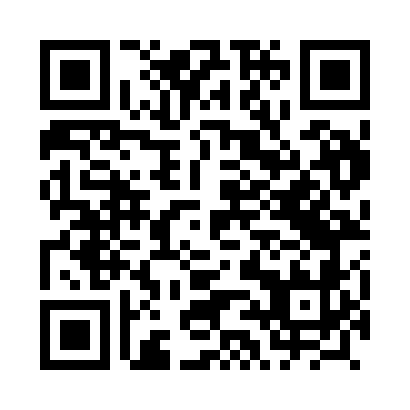 Prayer times for Cigacice, PolandMon 1 Apr 2024 - Tue 30 Apr 2024High Latitude Method: Angle Based RulePrayer Calculation Method: Muslim World LeagueAsar Calculation Method: HanafiPrayer times provided by https://www.salahtimes.comDateDayFajrSunriseDhuhrAsrMaghribIsha1Mon4:316:321:015:287:329:252Tue4:286:291:015:297:349:273Wed4:256:271:015:317:359:304Thu4:226:251:005:327:379:325Fri4:196:221:005:337:399:346Sat4:166:201:005:347:419:377Sun4:136:181:005:367:429:398Mon4:106:1612:595:377:449:419Tue4:076:1312:595:387:469:4410Wed4:046:1112:595:397:479:4611Thu4:016:0912:585:407:499:4912Fri3:586:0712:585:417:519:5113Sat3:556:0412:585:437:539:5414Sun3:526:0212:585:447:549:5615Mon3:496:0012:575:457:569:5916Tue3:455:5812:575:467:5810:0117Wed3:425:5612:575:477:5910:0418Thu3:395:5312:575:488:0110:0719Fri3:365:5112:575:498:0310:1020Sat3:325:4912:565:518:0510:1221Sun3:295:4712:565:528:0610:1522Mon3:265:4512:565:538:0810:1823Tue3:225:4312:565:548:1010:2124Wed3:195:4112:565:558:1110:2425Thu3:155:3912:555:568:1310:2726Fri3:125:3712:555:578:1510:3027Sat3:085:3512:555:588:1610:3328Sun3:045:3312:555:598:1810:3629Mon3:015:3112:556:008:2010:3930Tue2:575:2912:556:018:2110:42